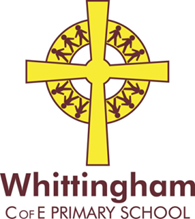 Friday 30th SeptemberDear Parent/Legal Guardian,As part of our History topic ‘Grace Darling’ we are going on an educational visit to the Grace Darling Museum next Thursday 6th October. This will be an all day visit but we will return by the end of the school day. Those children who have school lunches will be provided with a school packed lunch.The children will need to wear school uniform and bring a little rucksack so that they can bring their water bottle. They will need a coat with a hood (ideally waterproof) as we will also be walking across to the local church (St Aidan’s) to look at the stained glass window of Grace Darling and the memorials.  On this occasion the costs for this trip is fully subsidised by school. Therefore no payment is needed. However, as we have not had all the data collection sheets returned which give permission for trips out of school please could you fill in the slip below and return to school for Monday 3rd October  2016.Many thanks,Mrs Maule……………………………………………………………………………………………To Whittingham C of E  Primary School.I give permission for my child …………………………  to attend the trip as detailed above and to travel by bus.Signed …………………………………………………….. 